National Training Masters 

Step 1: Determine your eligibility 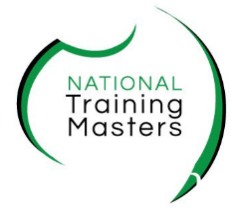 If you meet certain criteria, you may be eligible for government-subsidised training. The following questions will assist you in determining your eligibility under the NSW Government scheme, Smart and Skilled. To speak to a Learning Consultant about Smart and Skilled or any of the following questions, please contact us on the details below. Currently, NTM has www.smartandskilled.nsw.gov.au funding only for the Illawarra and South Coast region of NSW. Use the checkboxes to complete this form  and pull-down menus.
If the checkboxes and menus are disabled because you are using an older version of Word or non-Microsoft product, just type over the fields. If you meet certain criteria, you may be eligible for government-subsidised training. The following questions will assist you in determining your eligibility under the NSW Government scheme, Smart and Skilled. To speak to a Learning Consultant about Smart and Skilled or any of the following questions, please contact us on the details below. Currently, NTM has www.smartandskilled.nsw.gov.au funding only for the Illawarra and South Coast region of NSW. Use the checkboxes to complete this form  and pull-down menus.
If the checkboxes and menus are disabled because you are using an older version of Word or non-Microsoft product, just type over the fields. If you meet certain criteria, you may be eligible for government-subsidised training. The following questions will assist you in determining your eligibility under the NSW Government scheme, Smart and Skilled. To speak to a Learning Consultant about Smart and Skilled or any of the following questions, please contact us on the details below. Currently, NTM has www.smartandskilled.nsw.gov.au funding only for the Illawarra and South Coast region of NSW. Use the checkboxes to complete this form  and pull-down menus.
If the checkboxes and menus are disabled because you are using an older version of Word or non-Microsoft product, just type over the fields. If you meet certain criteria, you may be eligible for government-subsidised training. The following questions will assist you in determining your eligibility under the NSW Government scheme, Smart and Skilled. To speak to a Learning Consultant about Smart and Skilled or any of the following questions, please contact us on the details below. Currently, NTM has www.smartandskilled.nsw.gov.au funding only for the Illawarra and South Coast region of NSW. Use the checkboxes to complete this form  and pull-down menus.
If the checkboxes and menus are disabled because you are using an older version of Word or non-Microsoft product, just type over the fields. If you meet certain criteria, you may be eligible for government-subsidised training. The following questions will assist you in determining your eligibility under the NSW Government scheme, Smart and Skilled. To speak to a Learning Consultant about Smart and Skilled or any of the following questions, please contact us on the details below. Currently, NTM has www.smartandskilled.nsw.gov.au funding only for the Illawarra and South Coast region of NSW. Use the checkboxes to complete this form  and pull-down menus.
If the checkboxes and menus are disabled because you are using an older version of Word or non-Microsoft product, just type over the fields. If you meet certain criteria, you may be eligible for government-subsidised training. The following questions will assist you in determining your eligibility under the NSW Government scheme, Smart and Skilled. To speak to a Learning Consultant about Smart and Skilled or any of the following questions, please contact us on the details below. Currently, NTM has www.smartandskilled.nsw.gov.au funding only for the Illawarra and South Coast region of NSW. Use the checkboxes to complete this form  and pull-down menus.
If the checkboxes and menus are disabled because you are using an older version of Word or non-Microsoft product, just type over the fields. If you meet certain criteria, you may be eligible for government-subsidised training. The following questions will assist you in determining your eligibility under the NSW Government scheme, Smart and Skilled. To speak to a Learning Consultant about Smart and Skilled or any of the following questions, please contact us on the details below. Currently, NTM has www.smartandskilled.nsw.gov.au funding only for the Illawarra and South Coast region of NSW. Use the checkboxes to complete this form  and pull-down menus.
If the checkboxes and menus are disabled because you are using an older version of Word or non-Microsoft product, just type over the fields. CourseCourseFirst NameFirst NameSurnameResidentialAddressResidentialAddressDate of BirthDate of BirthMobileE-mailE-mailUSIAm I eligible?Am I eligible?Am I eligible?Am I eligible?Am I eligible?Am I eligible?Am I eligible?Answer these questions to find out if you are eligible to access Smart and Skilled government-subsidised training.Answer these questions to find out if you are eligible to access Smart and Skilled government-subsidised training.Answer these questions to find out if you are eligible to access Smart and Skilled government-subsidised training.Answer these questions to find out if you are eligible to access Smart and Skilled government-subsidised training.Answer these questions to find out if you are eligible to access Smart and Skilled government-subsidised training.Answer these questions to find out if you are eligible to access Smart and Skilled government-subsidised training.Answer these questions to find out if you are eligible to access Smart and Skilled government-subsidised training.1I am 15 years or older.I am 15 years or older.I am 15 years or older.I am 15 years or older. Yes              No	2I have left school.I have left school.I have left school.I have left school. Yes              No	3I live or work in New South Wales.	I live or work in New South Wales.	I live or work in New South Wales.	I live or work in New South Wales.	 Yes              No	4I am an Australian citizen or Australian permanent resident (PR) or humanitarian visa holder or New Zealand citizen.I am an Australian citizen or Australian permanent resident (PR) or humanitarian visa holder or New Zealand citizen.I am an Australian citizen or Australian permanent resident (PR) or humanitarian visa holder or New Zealand citizen.I am an Australian citizen or Australian permanent resident (PR) or humanitarian visa holder or New Zealand citizen. Yes              No	If you have answered yes to ALL the above criteria, you MAY be eligible for government-subsidised training. The following questions will assist in determining your fee.If you have answered yes to ALL the above criteria, you MAY be eligible for government-subsidised training. The following questions will assist in determining your fee.If you have answered yes to ALL the above criteria, you MAY be eligible for government-subsidised training. The following questions will assist in determining your fee.If you have answered yes to ALL the above criteria, you MAY be eligible for government-subsidised training. The following questions will assist in determining your fee.If you have answered yes to ALL the above criteria, you MAY be eligible for government-subsidised training. The following questions will assist in determining your fee.If you have answered yes to ALL the above criteria, you MAY be eligible for government-subsidised training. The following questions will assist in determining your fee.If you have answered yes to ALL the above criteria, you MAY be eligible for government-subsidised training. The following questions will assist in determining your fee.Estimate my fee.Estimate my fee.Estimate my fee.Estimate my fee.Estimate my fee.Estimate my fee.Estimate my fee.5.The highest qualification I have achieved SINCE leaving school and turning 17 is:The highest qualification I have achieved SINCE leaving school and turning 17 is:The highest qualification I have achieved SINCE leaving school and turning 17 is:The highest qualification I have achieved SINCE leaving school and turning 17 is:The highest qualification I have achieved SINCE leaving school and turning 17 is:The highest qualification I have achieved SINCE leaving school and turning 17 is:5.6.I receive Government benefits.     I receive Government benefits.     I receive Government benefits.     I receive Government benefits.      Yes * No	If you are receiving a Centrelink/Commonwealth benefit, including Veteran Affairs, you may be eligible for a concession fee. Family Tax Benefit A (maximum rate) may also be eligible for a concession fee. Please provide a statement of your latest Commonwealth benefit. If you are receiving a Centrelink/Commonwealth benefit, including Veteran Affairs, you may be eligible for a concession fee. Family Tax Benefit A (maximum rate) may also be eligible for a concession fee. Please provide a statement of your latest Commonwealth benefit. If you are receiving a Centrelink/Commonwealth benefit, including Veteran Affairs, you may be eligible for a concession fee. Family Tax Benefit A (maximum rate) may also be eligible for a concession fee. Please provide a statement of your latest Commonwealth benefit. If you are receiving a Centrelink/Commonwealth benefit, including Veteran Affairs, you may be eligible for a concession fee. Family Tax Benefit A (maximum rate) may also be eligible for a concession fee. Please provide a statement of your latest Commonwealth benefit. If you are receiving a Centrelink/Commonwealth benefit, including Veteran Affairs, you may be eligible for a concession fee. Family Tax Benefit A (maximum rate) may also be eligible for a concession fee. Please provide a statement of your latest Commonwealth benefit. If you are receiving a Centrelink/Commonwealth benefit, including Veteran Affairs, you may be eligible for a concession fee. Family Tax Benefit A (maximum rate) may also be eligible for a concession fee. Please provide a statement of your latest Commonwealth benefit. If you are receiving a Centrelink/Commonwealth benefit, including Veteran Affairs, you may be eligible for a concession fee. Family Tax Benefit A (maximum rate) may also be eligible for a concession fee. Please provide a statement of your latest Commonwealth benefit. 7.I am a student with a disability, health or medical conditionI am a student with a disability, health or medical conditionI am a student with a disability, health or medical conditionI am a student with a disability, health or medical condition Yes * NoA disability may be permanent or temporary and includes chronic medical conditions and mental health if you are unsure, please contact our Learning Consultant, David Liptak. If you answer yes, you may be eligible for an exemption    A disability may be permanent or temporary and includes chronic medical conditions and mental health if you are unsure, please contact our Learning Consultant, David Liptak. If you answer yes, you may be eligible for an exemption    A disability may be permanent or temporary and includes chronic medical conditions and mental health if you are unsure, please contact our Learning Consultant, David Liptak. If you answer yes, you may be eligible for an exemption    A disability may be permanent or temporary and includes chronic medical conditions and mental health if you are unsure, please contact our Learning Consultant, David Liptak. If you answer yes, you may be eligible for an exemption    A disability may be permanent or temporary and includes chronic medical conditions and mental health if you are unsure, please contact our Learning Consultant, David Liptak. If you answer yes, you may be eligible for an exemption    A disability may be permanent or temporary and includes chronic medical conditions and mental health if you are unsure, please contact our Learning Consultant, David Liptak. If you answer yes, you may be eligible for an exemption    A disability may be permanent or temporary and includes chronic medical conditions and mental health if you are unsure, please contact our Learning Consultant, David Liptak. If you answer yes, you may be eligible for an exemption    8. I am Aboriginal or Torres Strait IslanderI am Aboriginal or Torres Strait IslanderI am Aboriginal or Torres Strait IslanderI am Aboriginal or Torres Strait Islander Yes * NoYou identify as Australian Aboriginal or Torres Strait Islander, are Aboriginal or Torres Strait Islander by descent and your community recognises you as Aboriginal or Torres Strait Islander. You identify as Australian Aboriginal or Torres Strait Islander, are Aboriginal or Torres Strait Islander by descent and your community recognises you as Aboriginal or Torres Strait Islander. You identify as Australian Aboriginal or Torres Strait Islander, are Aboriginal or Torres Strait Islander by descent and your community recognises you as Aboriginal or Torres Strait Islander. You identify as Australian Aboriginal or Torres Strait Islander, are Aboriginal or Torres Strait Islander by descent and your community recognises you as Aboriginal or Torres Strait Islander. You identify as Australian Aboriginal or Torres Strait Islander, are Aboriginal or Torres Strait Islander by descent and your community recognises you as Aboriginal or Torres Strait Islander. You identify as Australian Aboriginal or Torres Strait Islander, are Aboriginal or Torres Strait Islander by descent and your community recognises you as Aboriginal or Torres Strait Islander. You identify as Australian Aboriginal or Torres Strait Islander, are Aboriginal or Torres Strait Islander by descent and your community recognises you as Aboriginal or Torres Strait Islander. * If you have answered yes to any of the questions 6, 7 or 8 you may be eligible for a concession or exemption complete the form Step 2: Determine if you are eligible for a concession or exemption* If you have answered yes to any of the questions 6, 7 or 8 you may be eligible for a concession or exemption complete the form Step 2: Determine if you are eligible for a concession or exemption* If you have answered yes to any of the questions 6, 7 or 8 you may be eligible for a concession or exemption complete the form Step 2: Determine if you are eligible for a concession or exemption* If you have answered yes to any of the questions 6, 7 or 8 you may be eligible for a concession or exemption complete the form Step 2: Determine if you are eligible for a concession or exemption* If you have answered yes to any of the questions 6, 7 or 8 you may be eligible for a concession or exemption complete the form Step 2: Determine if you are eligible for a concession or exemption* If you have answered yes to any of the questions 6, 7 or 8 you may be eligible for a concession or exemption complete the form Step 2: Determine if you are eligible for a concession or exemption* If you have answered yes to any of the questions 6, 7 or 8 you may be eligible for a concession or exemption complete the form Step 2: Determine if you are eligible for a concession or exemptionGetting help with Smart and SkilledGetting help with Smart and SkilledGetting help with Smart and SkilledGetting help with Smart and SkilledGetting help with Smart and SkilledGetting help with Smart and SkilledGetting help with Smart and SkilledGetting help with Smart and SkilledGetting help with Smart and SkilledFor assistance with any of these questions, or Smart and Skilled, please contact our Director of Learning and Development, David Liptak on 
phone:	1300 653 501
email: 	admin@ntm.edu.au
Visit:	 Level 1, 18 Manning Street Kiama NSW 2533. 
web:	 www.ntm.edu.au Please return this form when you enrol, all responses are confidential.  Please see our Privacy Statement on how your information is securely handled.For assistance with any of these questions, or Smart and Skilled, please contact our Director of Learning and Development, David Liptak on 
phone:	1300 653 501
email: 	admin@ntm.edu.au
Visit:	 Level 1, 18 Manning Street Kiama NSW 2533. 
web:	 www.ntm.edu.au Please return this form when you enrol, all responses are confidential.  Please see our Privacy Statement on how your information is securely handled.For assistance with any of these questions, or Smart and Skilled, please contact our Director of Learning and Development, David Liptak on 
phone:	1300 653 501
email: 	admin@ntm.edu.au
Visit:	 Level 1, 18 Manning Street Kiama NSW 2533. 
web:	 www.ntm.edu.au Please return this form when you enrol, all responses are confidential.  Please see our Privacy Statement on how your information is securely handled.For assistance with any of these questions, or Smart and Skilled, please contact our Director of Learning and Development, David Liptak on 
phone:	1300 653 501
email: 	admin@ntm.edu.au
Visit:	 Level 1, 18 Manning Street Kiama NSW 2533. 
web:	 www.ntm.edu.au Please return this form when you enrol, all responses are confidential.  Please see our Privacy Statement on how your information is securely handled.For assistance with any of these questions, or Smart and Skilled, please contact our Director of Learning and Development, David Liptak on 
phone:	1300 653 501
email: 	admin@ntm.edu.au
Visit:	 Level 1, 18 Manning Street Kiama NSW 2533. 
web:	 www.ntm.edu.au Please return this form when you enrol, all responses are confidential.  Please see our Privacy Statement on how your information is securely handled.For assistance with any of these questions, or Smart and Skilled, please contact our Director of Learning and Development, David Liptak on 
phone:	1300 653 501
email: 	admin@ntm.edu.au
Visit:	 Level 1, 18 Manning Street Kiama NSW 2533. 
web:	 www.ntm.edu.au Please return this form when you enrol, all responses are confidential.  Please see our Privacy Statement on how your information is securely handled.For assistance with any of these questions, or Smart and Skilled, please contact our Director of Learning and Development, David Liptak on 
phone:	1300 653 501
email: 	admin@ntm.edu.au
Visit:	 Level 1, 18 Manning Street Kiama NSW 2533. 
web:	 www.ntm.edu.au Please return this form when you enrol, all responses are confidential.  Please see our Privacy Statement on how your information is securely handled.For assistance with any of these questions, or Smart and Skilled, please contact our Director of Learning and Development, David Liptak on 
phone:	1300 653 501
email: 	admin@ntm.edu.au
Visit:	 Level 1, 18 Manning Street Kiama NSW 2533. 
web:	 www.ntm.edu.au Please return this form when you enrol, all responses are confidential.  Please see our Privacy Statement on how your information is securely handled.For assistance with any of these questions, or Smart and Skilled, please contact our Director of Learning and Development, David Liptak on 
phone:	1300 653 501
email: 	admin@ntm.edu.au
Visit:	 Level 1, 18 Manning Street Kiama NSW 2533. 
web:	 www.ntm.edu.au Please return this form when you enrol, all responses are confidential.  Please see our Privacy Statement on how your information is securely handled.Your declaration Your declaration Your declaration Your declaration Your declaration Your declaration Your declaration Your declaration Your declaration I acknowledge that providing false or inaccurate information at the time of enrolment is a breach of student discipline. I confirm that the information provided in this form is accurate and that should any such statements prove later to be false, any decision made a result may be reversed, and I will be required to pay the appropriate fees. The information I have provided is accurate and true. I will need to provide evidence such as my USI, Medicare Card and Drivers Licence to prove that I am eligible for Smart and Skilled government funding. The calculated fee is an estimate only. I acknowledge that providing false or inaccurate information at the time of enrolment is a breach of student discipline. I confirm that the information provided in this form is accurate and that should any such statements prove later to be false, any decision made a result may be reversed, and I will be required to pay the appropriate fees. The information I have provided is accurate and true. I will need to provide evidence such as my USI, Medicare Card and Drivers Licence to prove that I am eligible for Smart and Skilled government funding. The calculated fee is an estimate only. I acknowledge that providing false or inaccurate information at the time of enrolment is a breach of student discipline. I confirm that the information provided in this form is accurate and that should any such statements prove later to be false, any decision made a result may be reversed, and I will be required to pay the appropriate fees. The information I have provided is accurate and true. I will need to provide evidence such as my USI, Medicare Card and Drivers Licence to prove that I am eligible for Smart and Skilled government funding. The calculated fee is an estimate only. I acknowledge that providing false or inaccurate information at the time of enrolment is a breach of student discipline. I confirm that the information provided in this form is accurate and that should any such statements prove later to be false, any decision made a result may be reversed, and I will be required to pay the appropriate fees. The information I have provided is accurate and true. I will need to provide evidence such as my USI, Medicare Card and Drivers Licence to prove that I am eligible for Smart and Skilled government funding. The calculated fee is an estimate only. I acknowledge that providing false or inaccurate information at the time of enrolment is a breach of student discipline. I confirm that the information provided in this form is accurate and that should any such statements prove later to be false, any decision made a result may be reversed, and I will be required to pay the appropriate fees. The information I have provided is accurate and true. I will need to provide evidence such as my USI, Medicare Card and Drivers Licence to prove that I am eligible for Smart and Skilled government funding. The calculated fee is an estimate only. I acknowledge that providing false or inaccurate information at the time of enrolment is a breach of student discipline. I confirm that the information provided in this form is accurate and that should any such statements prove later to be false, any decision made a result may be reversed, and I will be required to pay the appropriate fees. The information I have provided is accurate and true. I will need to provide evidence such as my USI, Medicare Card and Drivers Licence to prove that I am eligible for Smart and Skilled government funding. The calculated fee is an estimate only. I acknowledge that providing false or inaccurate information at the time of enrolment is a breach of student discipline. I confirm that the information provided in this form is accurate and that should any such statements prove later to be false, any decision made a result may be reversed, and I will be required to pay the appropriate fees. The information I have provided is accurate and true. I will need to provide evidence such as my USI, Medicare Card and Drivers Licence to prove that I am eligible for Smart and Skilled government funding. The calculated fee is an estimate only. I acknowledge that providing false or inaccurate information at the time of enrolment is a breach of student discipline. I confirm that the information provided in this form is accurate and that should any such statements prove later to be false, any decision made a result may be reversed, and I will be required to pay the appropriate fees. The information I have provided is accurate and true. I will need to provide evidence such as my USI, Medicare Card and Drivers Licence to prove that I am eligible for Smart and Skilled government funding. The calculated fee is an estimate only. I acknowledge that providing false or inaccurate information at the time of enrolment is a breach of student discipline. I confirm that the information provided in this form is accurate and that should any such statements prove later to be false, any decision made a result may be reversed, and I will be required to pay the appropriate fees. The information I have provided is accurate and true. I will need to provide evidence such as my USI, Medicare Card and Drivers Licence to prove that I am eligible for Smart and Skilled government funding. The calculated fee is an estimate only. Your signatureYour signatureYour signatureYour signatureYour signatureYour nameDate* If you have answered yes to questions 6, 7, or 8 you may be eligible for a concession or exemption complete the form Step 2: Determine if you are eligible for a concession or exemptionIf you are eligible for a concession or exemption, NTM will recalculate your student tuition fee and provide you with a new invoice.* If you have answered yes to questions 6, 7, or 8 you may be eligible for a concession or exemption complete the form Step 2: Determine if you are eligible for a concession or exemptionIf you are eligible for a concession or exemption, NTM will recalculate your student tuition fee and provide you with a new invoice.* If you have answered yes to questions 6, 7, or 8 you may be eligible for a concession or exemption complete the form Step 2: Determine if you are eligible for a concession or exemptionIf you are eligible for a concession or exemption, NTM will recalculate your student tuition fee and provide you with a new invoice.* If you have answered yes to questions 6, 7, or 8 you may be eligible for a concession or exemption complete the form Step 2: Determine if you are eligible for a concession or exemptionIf you are eligible for a concession or exemption, NTM will recalculate your student tuition fee and provide you with a new invoice.* If you have answered yes to questions 6, 7, or 8 you may be eligible for a concession or exemption complete the form Step 2: Determine if you are eligible for a concession or exemptionIf you are eligible for a concession or exemption, NTM will recalculate your student tuition fee and provide you with a new invoice.* If you have answered yes to questions 6, 7, or 8 you may be eligible for a concession or exemption complete the form Step 2: Determine if you are eligible for a concession or exemptionIf you are eligible for a concession or exemption, NTM will recalculate your student tuition fee and provide you with a new invoice.* If you have answered yes to questions 6, 7, or 8 you may be eligible for a concession or exemption complete the form Step 2: Determine if you are eligible for a concession or exemptionIf you are eligible for a concession or exemption, NTM will recalculate your student tuition fee and provide you with a new invoice.* If you have answered yes to questions 6, 7, or 8 you may be eligible for a concession or exemption complete the form Step 2: Determine if you are eligible for a concession or exemptionIf you are eligible for a concession or exemption, NTM will recalculate your student tuition fee and provide you with a new invoice.* If you have answered yes to questions 6, 7, or 8 you may be eligible for a concession or exemption complete the form Step 2: Determine if you are eligible for a concession or exemptionIf you are eligible for a concession or exemption, NTM will recalculate your student tuition fee and provide you with a new invoice.OFFICE USE ONLYOFFICE USE ONLYOFFICE USE ONLYOFFICE USE ONLYOFFICE USE ONLYOFFICE USE ONLYOFFICE USE ONLYOFFICE USE ONLYOFFICE USE ONLYID MedicareID Medicare Yes  NoID Drivers licenceID Drivers licenceID Drivers licence Yes  NoFee eligibility Fee eligibility Commitment IDCommitment IDConcession evidence Concession evidence Concession evidence Fee Estimate $Fee Estimate $Exemption evidenceExemption evidenceExemption evidenceOfficerOfficerDateDateDateNotesNotesKeep a copy & send this form to admin@ntm.edu.au or hand into administration or your teacherKeep a copy & send this form to admin@ntm.edu.au or hand into administration or your teacherKeep a copy & send this form to admin@ntm.edu.au or hand into administration or your teacherKeep a copy & send this form to admin@ntm.edu.au or hand into administration or your teacherKeep a copy & send this form to admin@ntm.edu.au or hand into administration or your teacherKeep a copy & send this form to admin@ntm.edu.au or hand into administration or your teacherKeep a copy & send this form to admin@ntm.edu.au or hand into administration or your teacherKeep a copy & send this form to admin@ntm.edu.au or hand into administration or your teacherKeep a copy & send this form to admin@ntm.edu.au or hand into administration or your teacher